Приложение  11к постановлениюадминистрации города от ____________ № ________«Приложение 1к постановлениюадминистрации города от 18.02.2016 № 96СХЕМА размещения рекламных конструкцийпо улице Караульной в Центральном районе города КрасноярскаМасштаб 1:10000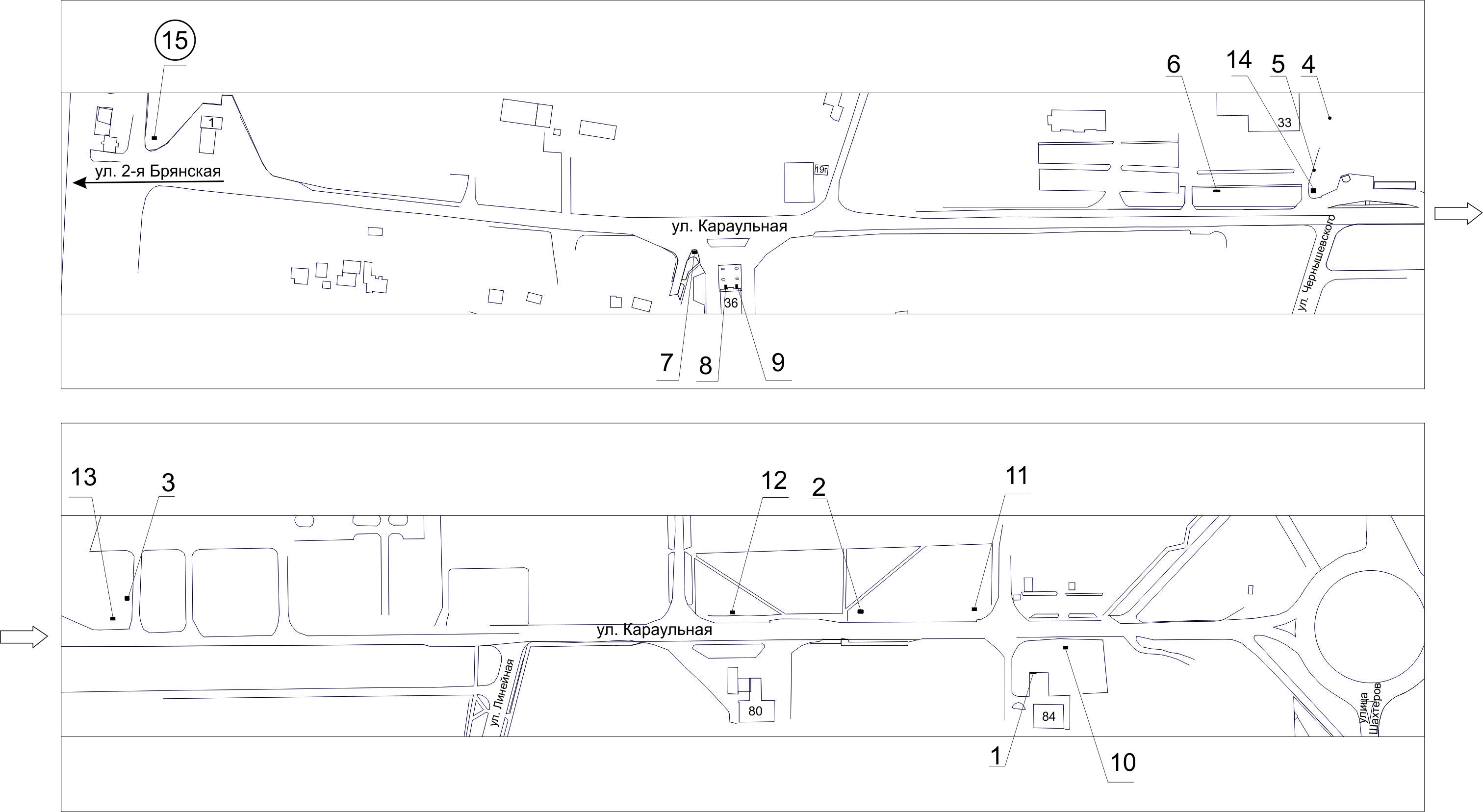 Примечание:Сведения о рекламных местах указываются в паспортах рекламных мест.».Номер на схемеАдрес рекламного местаТип конструкции1Ул. Караульная, 84, со стороны северного фасада зданиярекламная конструкция, выполненная по индивидуальному проекту2Ул. Караульная, 45, со стороны юго-восточного фасада зданиящитовая конструкция с размером информационного поля                   6,0 м x 3,0 м (щит) либо щитовая конструкция с размером информационного поля 6,0 м x 3,2 м с автоматической сменой изображения (призматрон)3Ул. Караульная, 37рекламная конструкция, выполненная по индивидуальному проекту4Ул. Караульная, 33, 2-я конструкциярекламная конструкция, выполненная по индивидуальному проекту5Ул. Караульная, 33, 1-я конструкциярекламная конструкция, выполненная по индивидуальному проекту6Ул. Караульная, 33, 3-я конструкциярекламная конструкция, выполненная по индивидуальному проекту7Ул. Караульная, 36 (АЗС «25 часов»)щитовая конструкция с размером информационного поля                     6,0 м x 3,0 м (щит) либо щитовая конструкция с размером информационного поля 6,0 м x 3,2 м с автоматической сменой изображения (призматрон)8Ул. Караульная, 36 (АЗС «25 часов»), справа от входа в минимаркет «25 часов»щитовая конструкция с размером информационного поля 1,2 м x 1,8 м (пилон)9Ул. Караульная, 36 (АЗС «25 часов»), слева от входа в минимаркет «25 часов»щитовая конструкция с размером информационного поля 1,2 м x 1,8 м (пилон)10Ул. Караульная, 84щитовая конструкция с размером информационного поля                6,0 м x 3,0 м (щит) либо щитовая конструкция с размером информационного поля 6,0 м x 3,2 м с автоматической сменой изображения (призматрон)11Ул. Караульная, 45щитовая конструкция с размером информационного поля                   6,0 м x 3,0 м (щит) либо щитовая конструкция с размером информационного поля 6,0 м x 3,2 м с автоматической сменой изображения (призматрон)12Ул. Караульная, 80, на противоположной стороне дорогищитовая конструкция с размером информационного поля                  6,0 м x 3,0 м (щит) либо щитовая конструкция с размером информационного поля 6,0 м x 3,2 м с автоматической сменой изображения (призматрон)13Ул. Караульная, 30гщитовая конструкция с размером информационного поля                     6,0 м x 3,0 м (щит) либо щитовая конструкция с размером информационного поля 6,0 м x 3,2 м с автоматической сменой изображения (призматрон)14Ул. Караульная, 33рекламная конструкция, выполненная по индивидуальному проекту, с размером информационного поля 1,65 м x 6,0 м15Ул. Караульная, 1, пересечение                    с ул. 2-й Брянскойщитовая конструкция с размером информационного поля                   6,0 м x 3,0 м (щит) либо щитовая конструкция с размером информационного поля 6,0 м x 3,2 м с автоматической сменой изображения (призматрон)